Publicado en Madrid el 24/01/2022 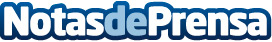 La franquicia Lettus plantea varias aperturas para 2022La marca de comida rápida saludable ofrece condiciones irrechazables, tras testar con éxito su modelo de negocioDatos de contacto:Beatriz RosaConsultor en Tormo Franquicias Consulting911 592 558Nota de prensa publicada en: https://www.notasdeprensa.es/la-franquicia-lettus-plantea-varias-aperturas Categorias: Nacional Franquicias Emprendedores Restauración Recursos humanos http://www.notasdeprensa.es